PressinformationJubileumskollektion: AXOR MyEditionAvantgardedesign för det individualiserade badrummetMars 2019. I förbindelse med firandet av sitt 25-årsjubileum på Salone del Mobile 2018 presenterade  AXOR för första gången sin jubileumskollektion AXOR MyEdition  – individualisering i en ny dimension. Nu är kollektionen klar till försäljning i Sverige. Med sin klara design går produkterna helt nya vägar; möjligheden för individuella anpassningar uppfyller önskemål om unika produkter. Även vattenstrålen är innovativ: För första gången finns PowderRain i en tvättställsblandare där den ger en sensuell känsla på huden. Kollektionen omfattar nio produkter till tvättställ, bidé och badkar som alla är typgodkända för den svenska marknaden . AXOR MyEdition är det senaste resultatet av samarbetet med Phoenix Design, vinnare av ”Red Dot Design Team 2018“. Upplev också AXOR MyEdition på mässan ARCHITECT@WORK i Stockholm den 3:e – 4:e  april.Design: raka linjer, monolitisk, arkitektoniskDen klara designen med raka linjer ger personligt uttryck och kreativitet fritt spelrum. Blandarna är skapade av två produktdelar: kropp och designplatta. Som standard fås de i ytorna krom/spegelglas och krom/svart glas men kan också efter önskemål tillverkas i en kombination av 15 AXOR FinishPlus PVD-ytbeläggningar och exklusiva AXOR Signature material såsom metall, trä, marmor eller läder. Med över 225 designvarianter prickar AXOR jubileumskollektionen individualiseringstrenden precist. ”Att sätta en personlig touch med individuell interiör, det är lyx. Med kollektionen AXOR MyEdition har vi skapat en scen för personlig kreativitet – färger, material och mönster kan anpassas med den skräddarsydda blandaren,” berättar Andreas Diefenbach från Phoenix Design.Individualisering: AXOR FinishPlus och AXOR SignatureDe 15 exklusiva AXOR FinishPlus-ytbeläggningarna sätter nya standarder. Från polerad guld-optik till borstad svart krom är de alla strålande ytor som tack vare framställningen på högsta tekniska nivå är särskilt robusta med lång livstid. Från unikum till stora mängder har blandare och tillbehör med AXOR FinishPlus-ytor personlighet. Varje färg är resultatet av intensiv utveckling och förädling i PVD-vakuumkamrarna hos AXOR. Det är också möjligt att beställa färger som inte är i AXOR FinishPlus färgpalett, eller att önska speciella material och ingraveringar. Din produkt anpassas till din person med AXOR Signature-servicen. Med precist hantverk och modern teknologi skapas det personliga uttrycket till badrummet.PowderRain – Vattendesign till perfektionDen innovativa stråltypen PowderRain är redan välkänd från duschsortimentet AXOR Showers och låter vattnet träffa huden sammetsmjukt. Här ses PowderRain för första gången i en blandarkollektion och upplevelsen gjorde de besökande på möbelmässan i Milano entusiastiska: Nästan ljudlöst omfamnar vattendropparna huden utan att studsa av. En omslutande känsla som är beroendeframkallande behaglig.Se produkterna på www.axor-design.com.AXOR utvecklar, konstruerar och producerar kranar, duschar och tillbehör till lyxiga badrum och kök – till perfektion. Speciella avantgardeprodukter och kollektioner skapas på högsta estetiska och tekniska nivå. Några av dem ses idag som klassiker innanför badrumsdesign. Gemensamt för dem alla är att de följer tanken ”Form follows Perfection”: Produktutvecklingen är först färdig när intet mer kan tillfogas eller tas bort. Genom mer än 25 år har tongivande designobjekt blivit utvecklade efter detta recept i samarbete med några av världens största designers, bl.a. Philippe Starck, Antonio Citterio, Jean-Marie Massaud och Patricia Urquiola. AXOR är ett märke inom Hansgrohe Group..Topplaceringar i iF WORLD DESIGN INDEX 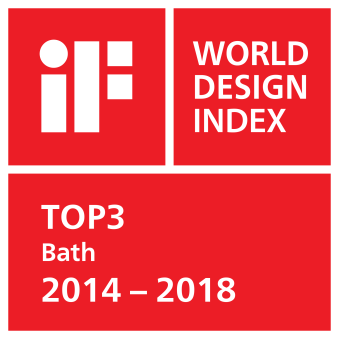 Hansgrohe Group har uppnått topplaceringar i iF WORLD DESIGN INDEX 2014 – 2018 från International Forum Design (iF). Den sydtyska dusch- och blandarspecialisten ligger bland topp 3 över företag i iF-kategorin INDUSTRY: Bath.Globalt ligger Hansgrohe Group bland topp 25 av 4000 företag i iF-kategorin COMPANIES. Vid iF DESIGN AWARDS 2018 vann nio AXOR och hansgrohe produkter en iF DESIGN AWARD 2018.Läs mer om våra designpriser på www.hansgrohe.se/design. 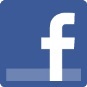 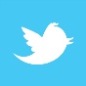 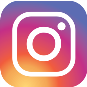 Läs mer om märket AXOR på:www.facebook.com/axor.design  www.twitter.com/Hansgrohe_PRwww.instagram.com/axordesign  #AXOR#FORMFOLLOWSPERFECTIONYtterligare information:Hansgrohe ABTel. 031-21 66 00info@hansgrohe.sewww.hansgrohe.sewww.axor-design.com